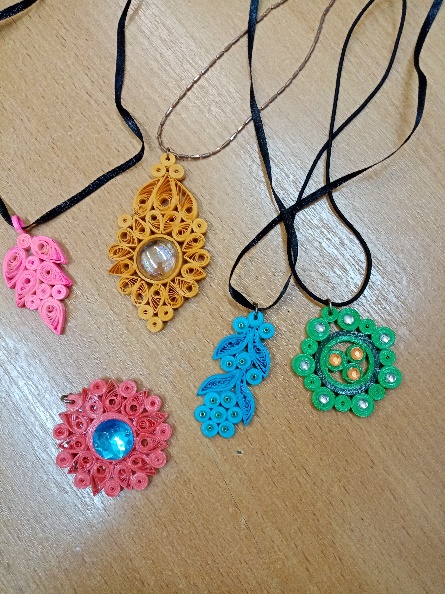 Мастер-класс «Кулон в технике квиллинг»Авторпедагог дополнительного образования МБОУДО «ЦДО «Созвездие»Истомина И.В.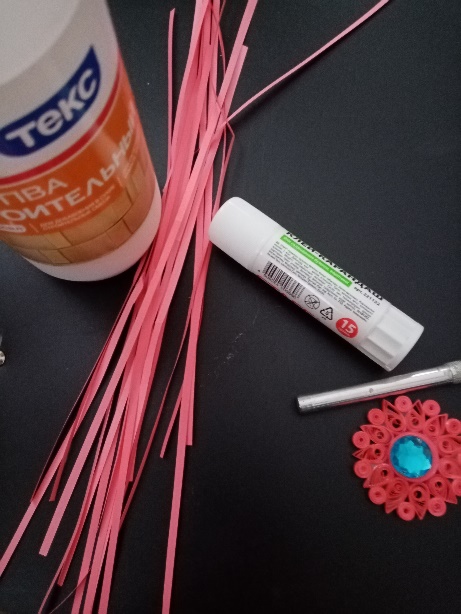 Инструменты и материалы:инструмент для квилинга,клей–карандаш,полоски для квилинга шириной 3 ммклей ПВА,страз диаметром 12-15 мм.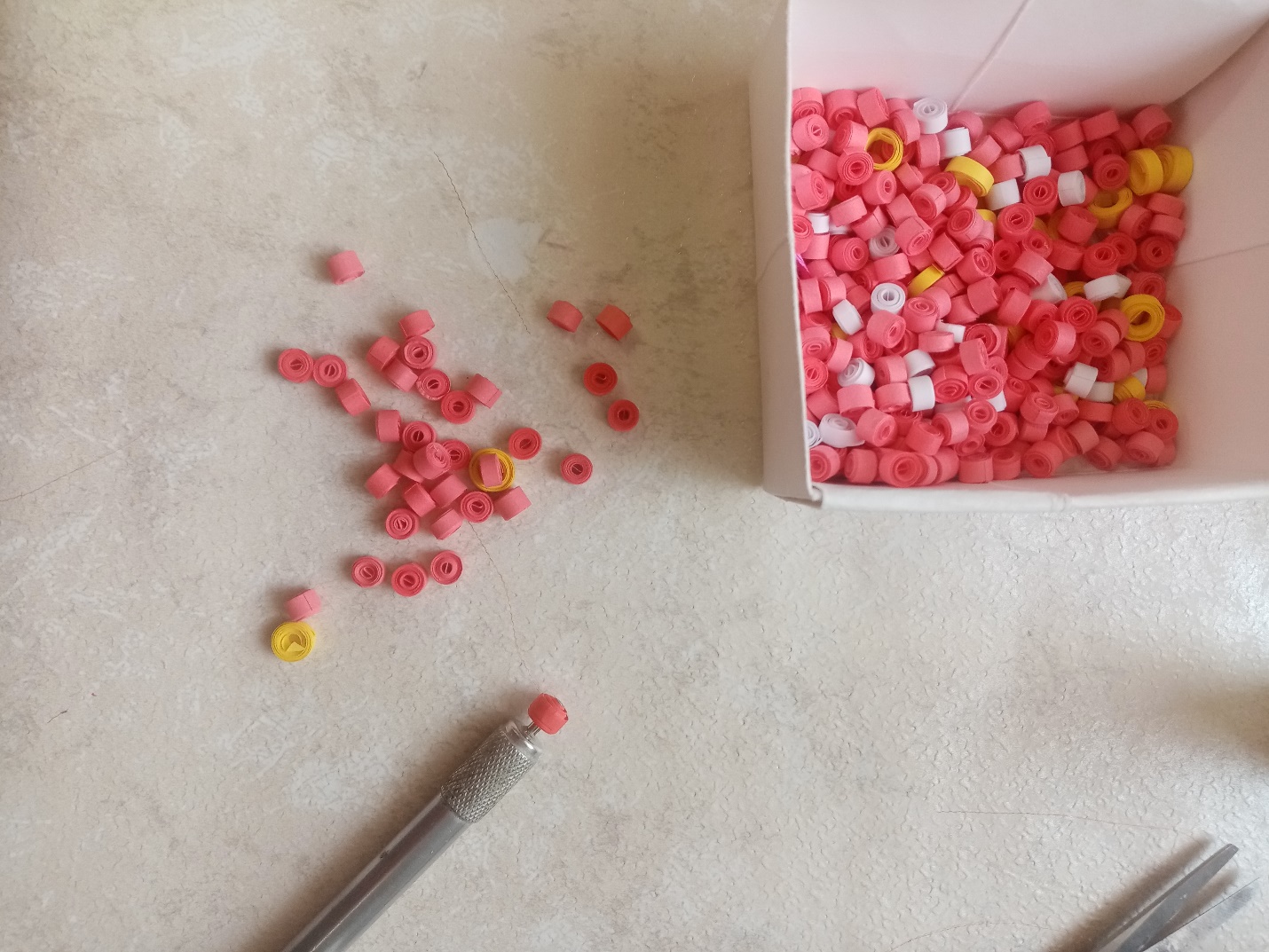 Из каждой полоски при помощи инструмента для квилинга скручиваем маленькие роллы, 9-11 штук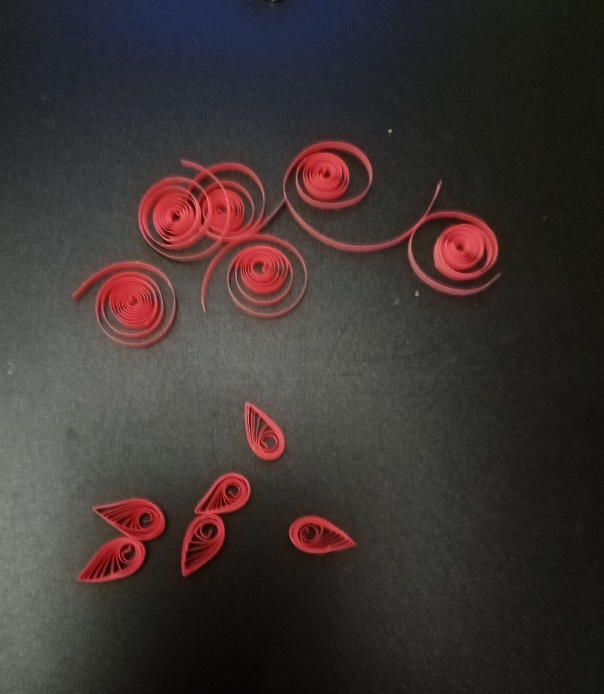 Затем из полосок скручиваем спирали также 9-11 шт., из спиралей формируем капельки одинакового размера, подклеивая конец клеем-карандашом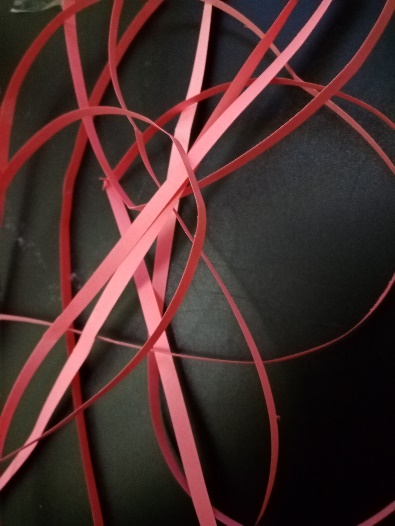 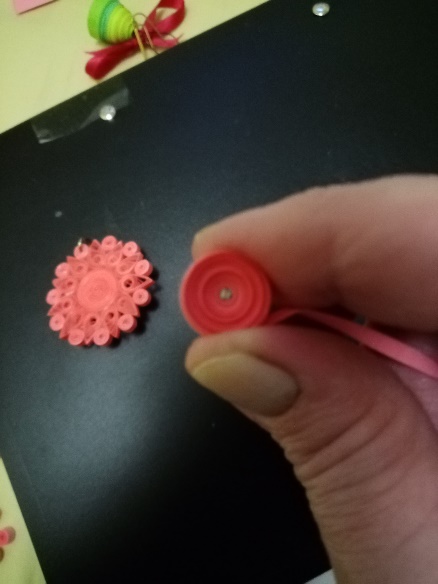 Следующий этап – большой ролл в центр кулона. Склеиваем между собой 10 - 12 полосок в длинную ленту и при помощи инструмента для квилинга, скручиваем в большой тугой ролл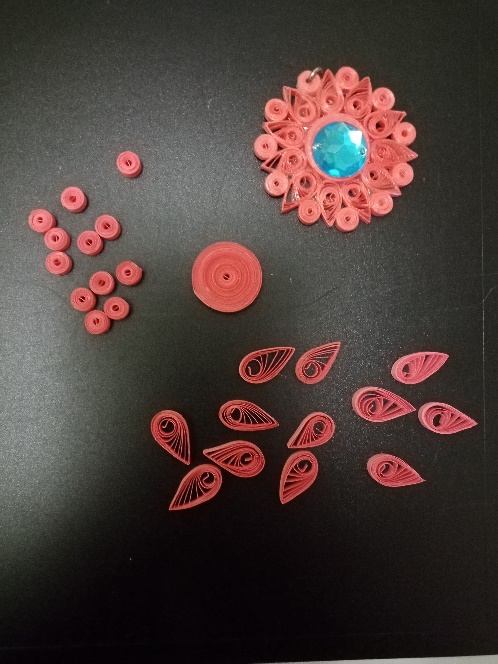 Вот что у вас получилось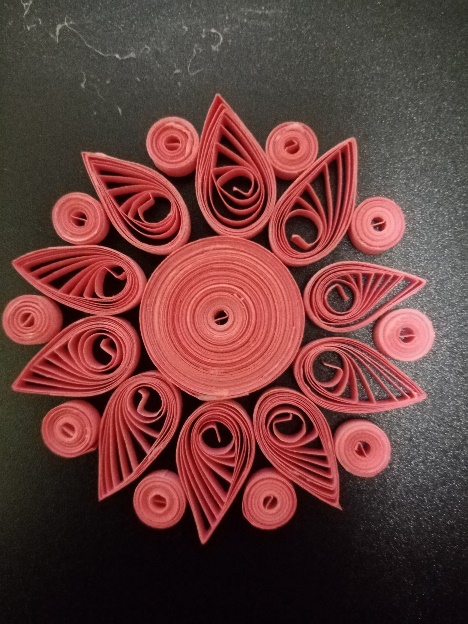 Собираем кулон и аккуратно подклеиваем на клей ПВА все подготовленные детали. После склеивания деталей, обязательно промазываем весь кулон клеем ПВА и даем просохнуть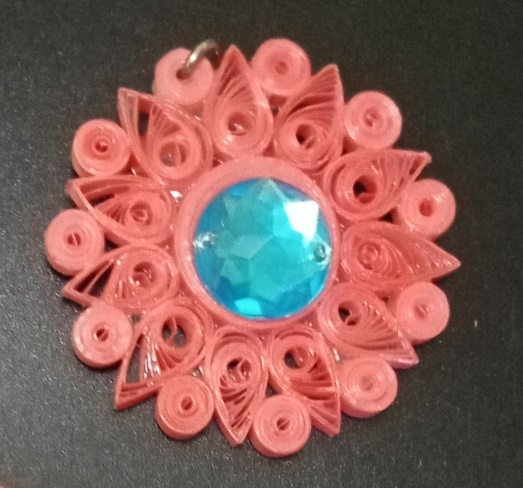 В центр подклеиваем страз. Закрепляем на кулоне металлическое кольцо и цепочку или шёлковую ленту. Кулон готов. 